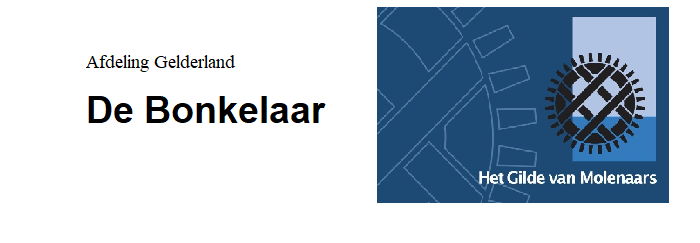 Nummer 70-a	Gelderland, 24 juni 2023Beste molenaar,Aanstaande  donderdag 29-06-2023 (15.00 - 16.45) is er weer een online conferentie van The Craft of the Miller met deze keer als onderwerp: ‘Attributen in jouw molen; hoe te herkennen, te behouden en te presenteren’. Iedere molenliefhebber mag/kan (gratis) online inschrijven/-loggen, de voertaal is Engels.Onderstaande link:
https://network.molens.nl 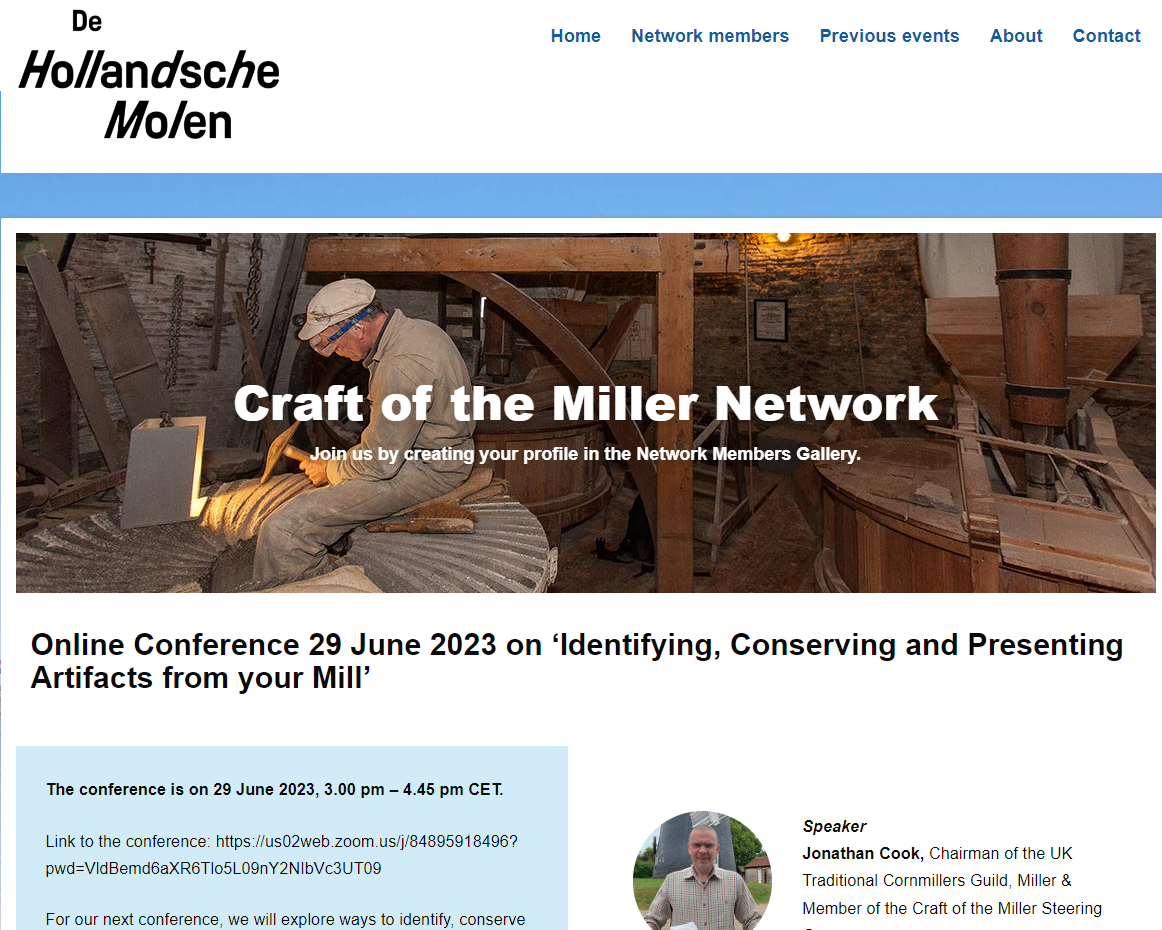 